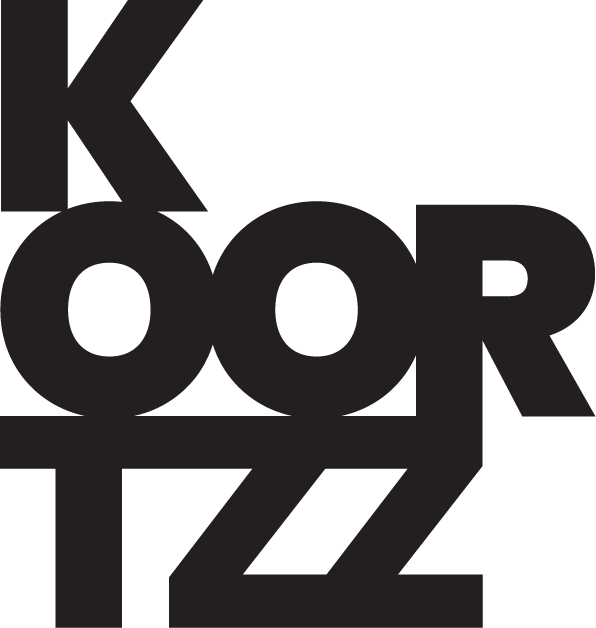 JAN LEYSSENS & DE WONDERWAARBANDWONDERWAAR 6+https://www.wonderwaar.be/Wetenschap is HOT ! Het is cool om je te outen als kleine of grote nerd. Jan Leyssens maakt er al lang geen geheim van dat hij een wetenschapsfreak is. Zijn passie uit zich in een kinderboekenreeks over wetenschappelijke verwondering. Jan komt de verhalen uit zijn kinderboekenreeks onder muzikale begeleiding van de wonderwaar band vertellen. Samen met de kinderen duikt de band naar de diepzee, doorkruisen ze het heelal en worden fossielen opgegraven. "In 2017 werd Jan Leyssens door TEDxAntwerpen als spreker gevraagd. Hij besloot het te hebben over de wetenschapsverhalen die hij aan zijn kinderen vertelt. Het idee voor een kinderboekenreeks over de verhalen achter wetenschap was geboren.​Momentaal brengt Jan drie verhalen samen in 1 Wonderwaar vertelling. “Op missie naar de zeebodem”, “De ontdekking van de dinosaurussen”, en “Is er leven in het heelal?”. De duur is ongeveer 45 minuten.Vertelling: Jan LeyssensMuzikanten: Pieter Wouters en Jitse Verschueren